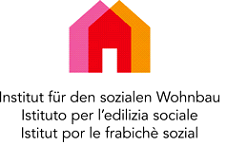 DEKRET DER PRÄSIDENTIN DES INSTITUTES FÜR DEN SOZIALEN WOHNBAUDEKRET DER PRÄSIDENTIN DES INSTITUTES FÜR DEN SOZIALEN WOHNBAUDEKRET DER PRÄSIDENTIN DES INSTITUTES FÜR DEN SOZIALEN WOHNBAUDECRETO DELLA PRESIDENTE DELL’ISTITUTO PER L’EDILIZIA SOCIALEDECRETO DELLA PRESIDENTE DELL’ISTITUTO PER L’EDILIZIA SOCIALE(Art. 103, Absatz 1, L.G. Nr. 13/1998)(Art. 103, Absatz 1, L.G. Nr. 13/1998)(Art. 103, Absatz 1, L.G. Nr. 13/1998)(art. 103, comma 1, L.P. n. 13/1998)(art. 103, comma 1, L.P. n. 13/1998)Register n. 473 vom 10.12.2020Register n. 473 vom 10.12.2020Register n. 473 vom 10.12.2020Registro n. 473 del 10.12.2020Registro n. 473 del 10.12.2020Genehmigung der chronologischen Listen für Arbeiterwohnheime, in der Gemeinde BozenGenehmigung der chronologischen Listen für Arbeiterwohnheime, in der Gemeinde BozenGenehmigung der chronologischen Listen für Arbeiterwohnheime, in der Gemeinde BozenApprovazione graduatorie case albergo per lavoratori nel Comune di Bolzano.Approvazione graduatorie case albergo per lavoratori nel Comune di Bolzano.NACH EINSICHTNAHME in den Art. 103 des Landesgesetzes Nr. 13 vom 17.12.1998, wonach die Kriterien für die Aufnahme in die Wohnheime für Studenten, Arbeiter, für Personen mit Behinderung und für besondere soziale Kategorien, von der Landesregierung festgesetzt werden;NACH EINSICHTNAHME in den Art. 103 des Landesgesetzes Nr. 13 vom 17.12.1998, wonach die Kriterien für die Aufnahme in die Wohnheime für Studenten, Arbeiter, für Personen mit Behinderung und für besondere soziale Kategorien, von der Landesregierung festgesetzt werden;NACH EINSICHTNAHME in den Art. 103 des Landesgesetzes Nr. 13 vom 17.12.1998, wonach die Kriterien für die Aufnahme in die Wohnheime für Studenten, Arbeiter, für Personen mit Behinderung und für besondere soziale Kategorien, von der Landesregierung festgesetzt werden;VISTO l’art. 103 della Legge Provinciale 17.12.1998, n. 13 il quale prevede che i criteri per l’ammissione alle case albergo per, lavoratori, persone in situazione di handicap e particolari categorie sociali vengano fissati dalla Giunta Provinciale;VISTO l’art. 103 della Legge Provinciale 17.12.1998, n. 13 il quale prevede che i criteri per l’ammissione alle case albergo per, lavoratori, persone in situazione di handicap e particolari categorie sociali vengano fissati dalla Giunta Provinciale;NACH EINSICHTNAHME in den Beschluss der Landesregierung Nr. 1860 vom 22.11.2010 betreffend die Festlegung der Kriterien für die Aufnahme in die Arbeiterwohnheime – Widerruf und Ersetzung der mit Beschluss der Landesregierung Nr. 2601 vom 19.07.2004 genehmigten Kriterien;NACH EINSICHTNAHME in den Beschluss der Landesregierung Nr. 1860 vom 22.11.2010 betreffend die Festlegung der Kriterien für die Aufnahme in die Arbeiterwohnheime – Widerruf und Ersetzung der mit Beschluss der Landesregierung Nr. 2601 vom 19.07.2004 genehmigten Kriterien;NACH EINSICHTNAHME in den Beschluss der Landesregierung Nr. 1860 vom 22.11.2010 betreffend die Festlegung der Kriterien für die Aufnahme in die Arbeiterwohnheime – Widerruf und Ersetzung der mit Beschluss der Landesregierung Nr. 2601 vom 19.07.2004 genehmigten Kriterien;VISTA la delibera della Giunta Provinciale n. 1860 del 22.11.2010 avente per oggetto la determinazione dei criteri per l’ammissione alle case albergo per lavoratori – revoca e sostituzione dei criteri approvati con deliberazione n. 2601 del 19.07.2004;VISTA la delibera della Giunta Provinciale n. 1860 del 22.11.2010 avente per oggetto la determinazione dei criteri per l’ammissione alle case albergo per lavoratori – revoca e sostituzione dei criteri approvati con deliberazione n. 2601 del 19.07.2004;VISTO l’art. 6, comma 5, della delibera della Giunta Provinciale n. 1860 del 22.11.2010 con il quale viene stabilito che gli elenchi cronologici dei richiedenti e tutte le domande respinte siano sottoposti alla Presidente dell’IPES almeno ogni quattro mesi per l’emanazione del decreto definitivo;VISTO l’art. 6, comma 5, della delibera della Giunta Provinciale n. 1860 del 22.11.2010 con il quale viene stabilito che gli elenchi cronologici dei richiedenti e tutte le domande respinte siano sottoposti alla Presidente dell’IPES almeno ogni quattro mesi per l’emanazione del decreto definitivo;verfügtverfügtverfügtdecretadecretadie Genehmigung der beigelegten chronologischen Listen der Gesuchsteller und aller zurückgewiesenen Gesuche, die als Anlage angeführt werden und integrierender Bestandteil dieser Verfügung sind;die Genehmigung der beigelegten chronologischen Listen der Gesuchsteller und aller zurückgewiesenen Gesuche, die als Anlage angeführt werden und integrierender Bestandteil dieser Verfügung sind;die Genehmigung der beigelegten chronologischen Listen der Gesuchsteller und aller zurückgewiesenen Gesuche, die als Anlage angeführt werden und integrierender Bestandteil dieser Verfügung sind;di approvare gli elenchi cronologici dei richiedenti e tutte le domande respinte, che vengono allegati al presente decreto e formano parte integrante del presente atto;di approvare gli elenchi cronologici dei richiedenti e tutte le domande respinte, che vengono allegati al presente decreto e formano parte integrante del presente atto;die Veröffentlichung der beigelegten endgültigen Listen an der Amtstafel des Wohnbauinstitutes, laut Art. 6, Absatz 5, des Beschlusses der Landesregierung Nr. 1860 vom 22.11.2010.die Veröffentlichung der beigelegten endgültigen Listen an der Amtstafel des Wohnbauinstitutes, laut Art. 6, Absatz 5, des Beschlusses der Landesregierung Nr. 1860 vom 22.11.2010.die Veröffentlichung der beigelegten endgültigen Listen an der Amtstafel des Wohnbauinstitutes, laut Art. 6, Absatz 5, des Beschlusses der Landesregierung Nr. 1860 vom 22.11.2010.di affiggere gli allegati elenchi definitivi all’albo pretorio dell’IPES, ai sensi dell’art. 6, comma 5, della delibera della Giunta Provinciale n. 1860 del 22.11.2010.di affiggere gli allegati elenchi definitivi all’albo pretorio dell’IPES, ai sensi dell’art. 6, comma 5, della delibera della Giunta Provinciale n. 1860 del 22.11.2010.Dieser Verwaltungsakt kann innerhalb von 45 Tagen ab Datum der Zustellung, Mitteilung oder Kenntnisnahme desselben seitens des Betroffenen beim Wohnbaukomitee, Bozen, Kanonikus-Michael-Gamper-Str. 1, gemäß Artikel 9 des Landesgesetzes vom 17. Dezember 1998, Nr. 13, mittels Aufsichtsbeschwerde (versehen mit einer Stempelmarke zu 16,00 € je 4 Seiten, die Anlagen sind nicht zu berücksichtigen), oder innerhalb von 30 Tagen ab Datum der Zustellung, Mitteilung oder Kenntnisnahme des Aktes mittels Rekurs bei der zuständigen Gerichtsbehörde angefochten werden.Dieser Verwaltungsakt kann innerhalb von 45 Tagen ab Datum der Zustellung, Mitteilung oder Kenntnisnahme desselben seitens des Betroffenen beim Wohnbaukomitee, Bozen, Kanonikus-Michael-Gamper-Str. 1, gemäß Artikel 9 des Landesgesetzes vom 17. Dezember 1998, Nr. 13, mittels Aufsichtsbeschwerde (versehen mit einer Stempelmarke zu 16,00 € je 4 Seiten, die Anlagen sind nicht zu berücksichtigen), oder innerhalb von 30 Tagen ab Datum der Zustellung, Mitteilung oder Kenntnisnahme des Aktes mittels Rekurs bei der zuständigen Gerichtsbehörde angefochten werden.Dieser Verwaltungsakt kann innerhalb von 45 Tagen ab Datum der Zustellung, Mitteilung oder Kenntnisnahme desselben seitens des Betroffenen beim Wohnbaukomitee, Bozen, Kanonikus-Michael-Gamper-Str. 1, gemäß Artikel 9 des Landesgesetzes vom 17. Dezember 1998, Nr. 13, mittels Aufsichtsbeschwerde (versehen mit einer Stempelmarke zu 16,00 € je 4 Seiten, die Anlagen sind nicht zu berücksichtigen), oder innerhalb von 30 Tagen ab Datum der Zustellung, Mitteilung oder Kenntnisnahme des Aktes mittels Rekurs bei der zuständigen Gerichtsbehörde angefochten werden.DIE PRÄSIDENTIN/LA PRESIDENTEDIE PRÄSIDENTIN/LA PRESIDENTEDIE PRÄSIDENTIN/LA PRESIDENTE- Dott.ssa Francesca Tosolini -- Dott.ssa Francesca Tosolini -- Dott.ssa Francesca Tosolini -___________________________________________________________________________________________________Sichtvermerk gemäß Art. 13 des L.G. Nr. 17/93 i.g.F. Visto ai sensi dell’art. 13 della L.P. 17/93 e s.m.:Visto ai sensi dell’art. 13 della L.P. 17/93 e s.m.:über die rechtmäßige Verantwortungin ordine della regolarità tecnicain ordine della regolarità tecnicaDIE DIREKTORIN DER MIETERSERVICESTELLE BOZEN LA DIRETTRICE DEL CENTRO SERVIZI ALL’INQUILINATO BOLZANOLA DIRETTRICE DEL CENTRO SERVIZI ALL’INQUILINATO BOLZANOGeschäftsführend/Facente funzioniGeschäftsführend/Facente funzioniGeschäftsführend/Facente funzioni- Irene Leitner -- Irene Leitner -- Irene Leitner -___________________________________________________________________________________________________DIE DIREKTORIN DER ABTEILUNG WOHNUNG UND MIETERLA DIRETTRICE DELLA RIPARTIZIONE ALLOGGI ED INQUILINATOLA DIRETTRICE DELLA RIPARTIZIONE ALLOGGI ED INQUILINATO- Barbara Tschenett -- Barbara Tschenett -- Barbara Tschenett -___________________________________________________________________________________________________